 Základní škola a Mateřská škola Brumovice, okres Břeclav, příspěvková organizaceJídelní lístek		Týden	 od:  1. 6. 2020	do:  5. 6. 20201. 6. 20202. 6. 20203. 6. 20204. 6. 20205. 6. 2020 Jídlo je určené k okamžité spotřebě.Pitný režim je zajištěný celý den! Denně je k obědu možnost výběru šťávy, vody nebo mléka.Změn jídelníčku vyhrazena.Zodpovídá: vedoucí ŠJ Veronika VeseláVaří: Milena Sedláčková, Martina Stejskalová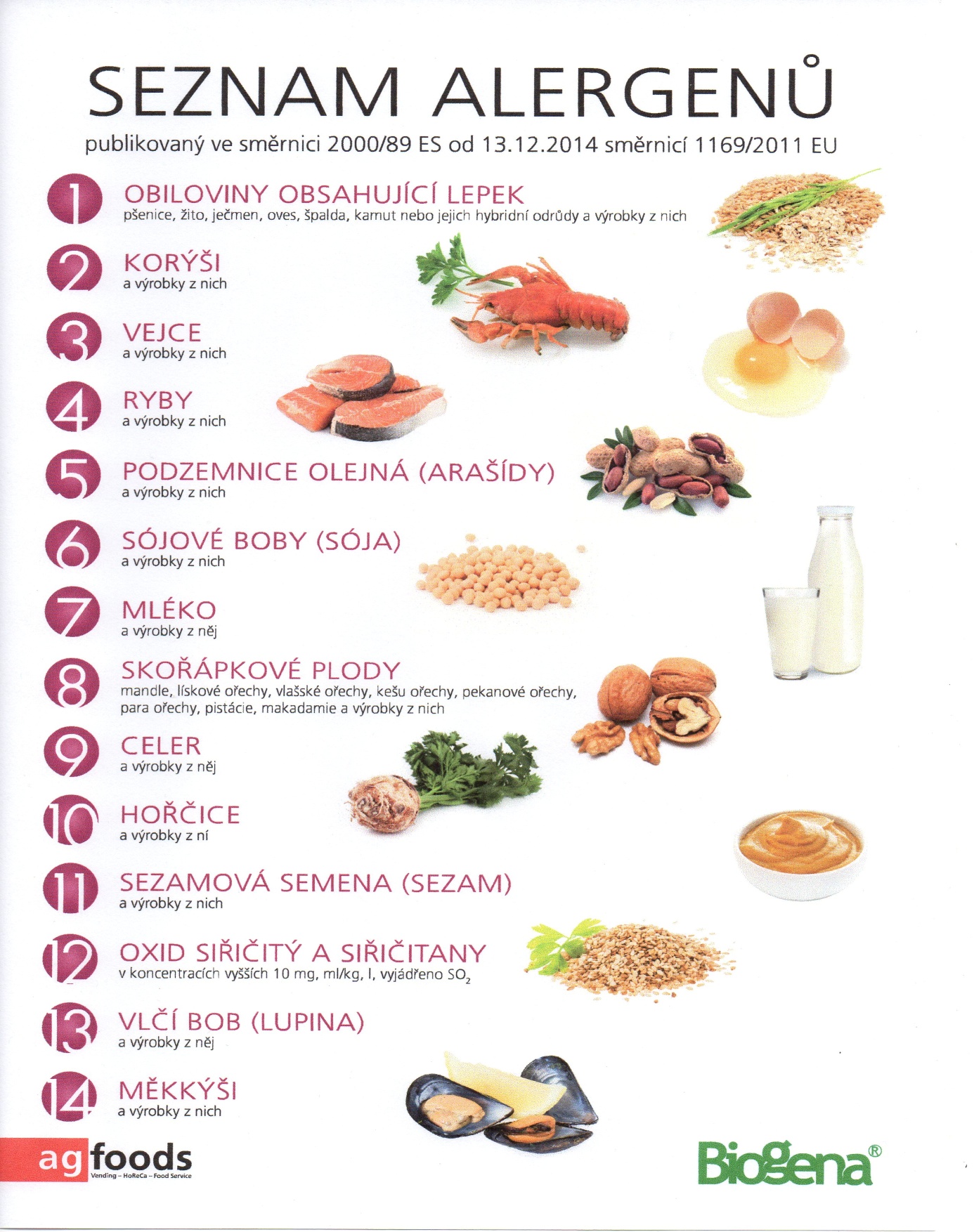 OBILOVINY  OBSAHUJÍCÍ  LEPEK:          1	a)     pšenice					b)     žito					c)     oves					d)     špalda  					e)     kamut Pondělí1c,5,6,7,8Přesnídávkakukuřičné lupínky v mléku, ovoce, šťáva1a,3,9Polévkačočková s noky1ad,3,7,8Obědšpagety s kečupem a tvrdým sýrem, ZŠ ovocná tyčinka, šťáva1ab,7Svačinažitnopšen. chléb s máslem a paprikou, šťávaÚterý1ac,7Přesnídávkabulka s taveným sýrem, ochucené mléko1e,9Polévkapórková4,7Obědrybí filety na másle, bramborová kaše, kompot, šťáva1abd,3,6,7,8,11,12SvačinaHimalájský chléb se šunkovou pomazánkou, zelenina, šťávaStředa1ac,71ac,7PřesnídávkaPřesnídávkarohlík s ovocnou pomazánkou, mlékorohlík s ovocnou pomazánkou, mléko1a,3,91a,3,9PolévkaPolévkavývar s nudlemi vývar s nudlemi 1a,71a,7ObědObědhovězí na pepři, rýže, ZŠ ovoce, vodahovězí na pepři, rýže, ZŠ ovoce, voda1abd,3,4,6,7,8,111abd,3,4,6,7,8,11SvačinaSvačinaHimalájský chléb s rybí pomazánkou, zelenina, šťávaHimalájský chléb s rybí pomazánkou, zelenina, šťávaČtvrtek1a,3,7Přesnídávkatoustový chléb se žervé, ovoce, mléko1e,9Polévkabramboračka1a,3,7Obědkuřecí paprikáš, těstoviny, šťáva1ab,6,7Svačinakváskový chléb s květákovou pomazánkou, zelenina, šťávaPátek1a,3,7Přesnídávkaloupáček, ovoce, bílá káva1a,9Polévkamrkvová s kuskusem1a,3,7Obědvepřové výpečky, špenát, vařené brambory, šťáva1ab,7Svačinažitnopšen. chléb s pomazánkovým máslem a pórkem, šťáva